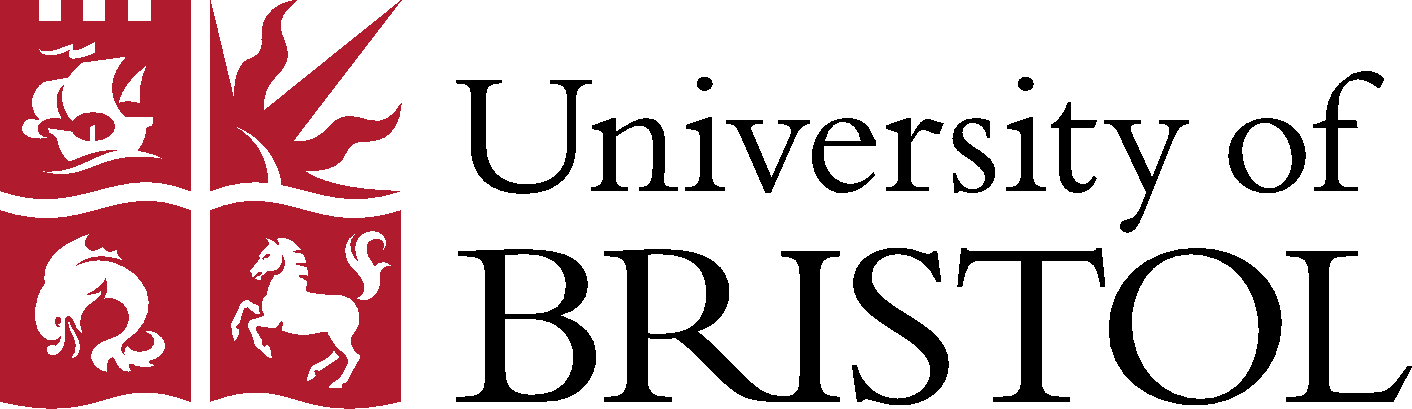 Faculty of Health Sciences Research Ethics Committee PEER REVIEW STATEMENTNotes to peer reviewer: The information you provide on the scientific quality and validity of the project will help the committee make a decision about the ethical acceptability of the study.The information and opinions you provide on this form are confidential and will only be made available to the researcher concerned and the Faculty of Health Sciences Research Ethics Committee (FREC). Please return this form to the applicant so that they can action any required changes prior to their submission.  The peer review form needs to be included with the ethics application by the submission deadline for the ethics application to be valid and ready for review.	All fields should be completed in full.Notes to applicant:Peer review is mandatory for all studies submitted to the FMDCE for ethical review. This form should be completed by a suitably qualified reviewer of your choice.For staff projects, peer review should be by an independent researcher ie. someone not involved in the project. For student projects, review by a supervisor is sufficient.Project Title: Applicant’s Name:Please comment on the value of the project in the field being researched  Is the project feasible within the allotted time? Please comment on the clarity of the aims and objectives of the project  Please explain whether, in your opinion, the methods proposed will meet the aims of the project.Where quantitative data analysis is required, please comment on the suitability of the methods of analysis proposed. Where complex analysis is required, should the advice of a departmental statistician be sought?Where qualitative data analysis is required, please comment on the suitability of the methods of analysis proposed.Are there any areas in your opinion where the study could be improved?General comments. If you would like to make any other comments on this study, please do so here:10. Name of Reviewer:Position:Qualifications:Contact details, including email address:Date of peer review:Thank you for completing this review.